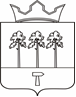 СОВЕТ ДЕПУТАТОВ НОЖОВСКОГО СЕЛЬСКОГО ПОСЕЛЕНИЯРЕШЕНИЕ   24.07.2018г	№ 347 «Об исполнении бюджетаНожовского сельского поселенияза 1 полугодие 2018 года»Рассмотрев предоставленный администрацией Ножовского сельского поселения отчет об исполнении бюджета Ножовского сельского поселения за 1 полугодие 2018 года Совет депутатов Ножовского сельского поселения РЕШАЕТ:1.Принять к сведению исполнение бюджета Ножовского сельского поселения за 1 полугодие 2018года по доходам в сумме 7211541 рублей 50 копеек (приложение 1) и по расходам в сумме 6160487 рублей 22 копейки (приложение 2), с профицитом бюджета 1051054 рублей 28 копеек.2.Настоящее решение обнародовать в порядке, установленном Уставом Ножовского сельского поселения.3.Настоящее решение вступает в силу со дня его обнародования.Глава поселения:                                                               Г.В.ПахольченкоПриложение 6Информация о расходовании средств резервного фондапо состоянию на 1 июля 2018 годаУтверждено на год __20,00000____ тыс. руб.В том числе на отчетный период 0,0 тыс. руб.																                              	(тыс.руб.)Нераспределенный остаток средств резервного фонда на конец отчетного периода 20,000 тыс. руб.ПОЯСНИТЕЛЬНАЯ ЗАПИСКА ПО ИСПОЛНЕНИЮ БЮДЖЕТАЗА 1 ПОЛУГОДИЕ 2018 ГОДАБюджет Ножовского сельского поселения по доходам выполнен за 1 полугодие 2018 года на 51% к годовому назначению, к кварталу 100 %. в сумме 7211541,50 руб. По поступлению собственных доходов к кварталу процент поступления 100%, что составляет 40% поступлений к году и 46% от общих поступлений доходов в бюджет поселения. Наибольший процент поступления от собственных доходов составляют:-НДФЛ 73,1% в сумме 2433647,82 руб.,-Земельный налог с организаций 7,5% в сумме 248652,85 руб.,-Доходы от уплаты акцизов на автомобильный бензин 8,4% в сумме 279640,72 руб.-Транспортный налог с организаций 3,7% в сумме 123885,00,-Доходы от уплаты акцизов на дизельное топливо 5,6% в сумме 185482,42.Безвозмездные поступления к кварталу процент поступления составил 100%, что составляет 34,2% от общих поступлений доходов в бюджет поселения и 15% поступлений к году. Бюджет Ножовского сельского поселения по расходам за 1 полугодие 2018 года выполнен к году на 41 %, исполнение к кварталу 76 %. в сумме 6160487,22 руб. Процент исполнения бюджета от общего исполнения в разрезе разделов за 1 полугодие 2018 года в том числе:Общегосударственные вопросы – 34,3% Национальная оборона – 1,4%Национальная безопасность и правоохранительная деятельность – 0,9%Национальная экономика – 17,1%Жилищно-коммунальное хозяйство – 17,4%Культура- 24,2 %Социальная политика -4,4%Физическая культура – 0,3%Общегосударственные вопросы -2115875,26 руб. в.т.ч.1.По аппарату управления 2030886,86 руб. расходы были произведены на выплату заработной платы 1106960,40,отчисления на оплату труда 427998,96, электроэнергии 16912,36, газоснабжение 33312,49, услуги связи 16039,84, компенсационные выплаты депутатам  13500,00, ТО пожарной сигнализации 2750,00; ТО газового оборудования 748,74,обеспечение обслуживания получателей средств бюджета поселения 152960,00; обеспечение полномочий поселений по осуществлению функций внешнего муниципального финансового контроля 7000,00 ; организация и прохождение курсов повышения квалификации 4850,00; оплата имущественного и земельного налога 4896,00, оплата транспортного налога 525,00; оплата за негативное воздействие на окружающую среду 38,93; возмещение командировочных расходов(транспортные расходы) 1100,00;почтовые отправления 854,92, шиномонтаж 530,00,замена стекла 1100,00, изготовление печати 1450,00, увеличение материальных запасов 87070,88 (запчасти ,хоз.товары, канцтовары ,ГСМ ),оплата по договорам 70978,54..По подпрограмме «Развитие информационных технологий» произведены расходы на сумму 79309,80 руб., в.т.ч. оплата интернет 5516,50, заправка катриджей 4690,00; антивирус касперского 3600,00, увеличение материальных запасов 14483,30(чернила, ракеля, фото вал, ролик заряда, катридж, флеш накопители, модуль памяти, концентратор, мышь), ремонт компьютера 3980,00, использование программного продукта Госфинансы 44400,00, услуги по предоставлению доступа к административному интерфейсу 2640,00.2.По другим общегосударственным вопросам 84988,40 руб. Уплачен членский взнос в Совет муниципальных образований 25000,00, информирование населения через средства массовой информации, публикация нормативных актов3200,00, расходы по организации и проведению мероприятий поселенческого уровня 10000,00, расходы на выполнение функций по обеспечению эксплуатации, учета, сохранности и использования движимого и недвижимого имущества, нежилых помещений, зданий, сооружений, земельных участков и по организации и проведению приватизации муниципального имущества 46788,40 (оплата электроэнергии башня д.Поздышки 14788,40, инвентаризация дорог 27000,00 (с.Верх-Рождество ул.Новозаводская), оценка имущества (дом ремесел) 5000,00. Национальная оборона 84020,44 тыс. руб.Заработная плата 56604,43; отчисления на оплату труда 17678,52; услуги связи 3897,07, обновление справочно-информационных баз 4000,00, почтовые отправления 107,42, приобретение бланочной продукции 1469,00(алфавитная карточка, учетная карточка), возмещение транспортных расходов 264,00.Национальная безопасность и правоохранительная деятельность 53956,80 руб подпрограмма «Пожарная безопасность на территории Ножовского сельского поселения» организация деятельности по противопожарной безопасности 43956,80 (расчистка пожарных водоемов, гидрантов, опашка населенных пунктов, ремонт пожарного гидранта);Приобретение памяток по профилактике правонарушения 5000,00;Приобретение буклетов по терроризму и экстремизму 3000,00;Осуществление мероприятий, направленных на укрепление межнационального межконфессионального согласия в границах поселения 2000,00.Национальная экономика – 1052886,08 руб.Содержание ГТС – 45000,00(страхование, обслуживание);Израсходованы средства на субсидии за автомобильный транспорт АТП в сумме 100700,00;Ремонт и прокладка дорожно- тропиночной сети 198000,00;Дорожное хозяйство (дорожные фонды) – на содержание дорог 598987,92;Организация подъездов к кладбищам, расположенным вне населенных пунктов 20000,00;Проектирование, строительство (реконструкция), капитальный ремонт и ремонт автомобильных дорог общего пользования местного значения, находящихся на территории Пермского края (межбюджетные трансферты) 80198,16;Мероприятия по землеустройству и землепользованию 10000,00 (межевание земельного участка около с.Ножовка). Жилищно-коммунальное хозяйство – 1074460,72 руб.израсходованы бюджетные средства на оплату уличного освещения (электроэнергия) 439370,84; обслуживание уличного освещения (по договору электрик) -69006,00; По благоустройству произведены расходы на 83530,61 руб., в.т.ч. расчистка катка 5000,00, сбор и вывоз мусора 5893,55, приобретение материалов 47313,14(цемент, гвозди, мешки для мусора, перчатки, масло, бензин, тримерная головка, табличка «Свалка запрещена», диск для триммера, корд тримерный), договора по благоустройству 25323,92 (содержание остановок, косьба травы, спиливание и вывоз кустарников);Содержание мест временного накопления ТКО 60000,00 руб.;Содержание подъездных путей к местам сбора ТКО 16800,00;Организация и содержание кладбищ 33953,00 (акарицидная обработка, дератизация);Реализация проекта «Живи, память» 98000,00(изготовление и установка ограды к памятнику);Экспертиза проектной документации линейных объектов капитального строительства и результатов инженерных изысканий газоснабжения д.Поздышки Частинского района Пермского края 273800,27. По культуре 1489500,00 руб. выплачивалась заработная плата и налоги 684000,00; прочие расходы 301400,00; на проведение поселенческих мероприятий 16000,00; организация свободного времени и культурного досуга пожилых людей на территории поселения 13100,00, организация и осуществление мероприятий по работе с детьми и молодежью в поселении 2000,00.Доходы от предпринимательской деятельности за 1 полугодие 2018 г. по ДК составили 6700,00.Перечислены средства на содержание библиотек 473000,00.Социальная политика – 269787,92 руб.произведена выплата коммунальных услуг работникам культуры 23000,00; выплачены пенсии за выслугу лет лицам, замещающим должности муниципального образования, муниципальным служащим 132408,78, реализация мероприятий федеральной целевой программы "Устойчивое развитие сельских территорий на 2014-2017 годы и на период до 2020 года 114379,14.Физическая культура и спорт – 20000,00 руб.Обеспечение условий для развития физической культуры, массового спорта и здорового образа жизни на территории Ножовского сельского поселения 20000,00 (приобретение медалей (закрытие лыжного сезона, виват Победа)).Приложение 1Приложение 1Приложение 1Приложение 1Приложение 1Информация об исполнении бюджета Ножовского поселения по доходамИнформация об исполнении бюджета Ножовского поселения по доходамИнформация об исполнении бюджета Ножовского поселения по доходамИнформация об исполнении бюджета Ножовского поселения по доходамИнформация об исполнении бюджета Ножовского поселения по доходампо состоянию на 01.07.2018 годапо состоянию на 01.07.2018 годапо состоянию на 01.07.2018 годапо состоянию на 01.07.2018 годапо состоянию на 01.07.2018 годатыс. рублейтыс. рублейтыс. рублейтыс. рублейтыс. рублейN п/пНаименование доходовУтверждено на 2017 год   Фактически поступило% исполнения к годуN п/пНаименование доходовУтверждено на 2017 год   Фактически поступило% исполнения к году123561Налог на доходы физических лиц с доходов, источником которых является налоговый агент, за исключением доходов, в отношении которых исчисление и уплата налога осуществляются в соответствии со статьями 227, 227.1 и 228 Налогового кодекса Российской Федерации (сумма платежа (перерасчеты, недоимка и задолженность по соответствующему платежу, в том числе по отмененному)5 300,000002 433,64782462Налог на доходы физических лиц с доходов, источником которых является налоговый агент, за исключением доходов, в отношении которых исчисление и уплата налога осуществляются в соответствии со статьями 227, 227.1 и 228 Налогового кодекса Российской Федерации (пени по соответствующему платежу)0,000000,0847803Налог на доходы физических лиц с доходов, источником которых является налоговый агент, за исключением доходов, в отношении которых исчисление и уплата налога осуществляются в соответствии со статьями 227, 227.1 и 228 Налогового кодекса Российской Федерации (суммы денежных взысканий (штрафов) по соответствующему платежу согласно законодательству Российской Федерации)0,0000027,4235904Налог на доходы физических лиц с доходов, источником которых является налоговый агент, за исключением доходов, в отношении которых исчисление и уплата налога осуществляются в соответствии со статьями 227, 227.1 и 228 Налогового кодекса Российской Федерации (прочие поступления)0,00000-115,0000005Налог на доходы физических лиц с доходов, полученных от осуществления деятельности физическими лицами, зарегистрированными в качестве индивидуальных предпринимателей, нотариусов, занимающихся частной практикой, адвокатов, учредивших адвокатские кабинеты, и других лиц, занимающихся частной практикой в соответствии со статьей 227 Налогового кодекса Российской Федерации (сумма платежа (перерасчеты, недоимка и задолженность по соответствующему платежу, в том числе по отмененному)0,000001,0847006Налог на доходы физических лиц с доходов, полученных от осуществления деятельности физическими лицами, зарегистрированными в качестве индивидуальных предпринимателей, нотариусов, занимающихся частной практикой, адвокатов, учредивших адвокатские кабинеты, и других лиц, занимающихся частной практикой в соответствии со статьей 227 Налогового кодекса Российской Федерации (пени по соответствующему платежу)0,000000,2450807Налог на доходы физических лиц с доходов, полученных физическими лицами в соответствии со статьей 228 Налогового кодекса Российской Федерации (сумма платежа (перерасчеты, недоимка и задолженность по соответствующему платежу, в том числе по отмененному)0,000001,6416108Налог на доходы физических лиц с доходов, полученных физическими лицами в соответствии со статьей 228 Налогового кодекса Российской Федерации (пени по соответствующему платежу)0,000000,0008009Доходы от уплаты акцизов на дизельное топливо, зачисляемые в консолидированные бюджеты субъектов Российской Федерации350,00000185,482425310Доходы от уплаты акцизов на моторные масла для дизельных и (или) карбюраторных (инжекторных) двигателей, зачисляемые в консолидированные бюджеты субъектов Российской Федерации8,000001,406151811Доходы от уплаты акцизов на автомобильный бензин, производимый на территории Российской Федерации, зачисляемые в консолидированные бюджеты субъектов Российской Федерации550,00000279,640725112Доходы от уплаты акцизов на прямогонный бензин, производимый на территории Российской Федерации, зачисляемые в консолидированные бюджеты субъектов Российской Федерации0,00000-38,53782013Земельный налог с организаций, обладающих земельным участком, расположенным в границах сельских поселений (сумма платежа)560,00000248,652854414Земельный налог с организаций, обладающих земельным участком, расположенным в границах сельских поселений (пени, )0,000001,76300015Земельный налог с физических лиц, обладающих земельным участком, расположенным в границах сельских поселений (сумма платежа)320,0000048,000941516Земельный налог с физических лиц, обладающих земельным участком, расположенным в границах сельских поселений (пени)0,000002,02597017Налог на имущество физических лиц, взимаемой по ставкам, применяемым к объектам налогообложения, расположенных в границах поселений (пени, проценты)266,0000052,561232018Налог на имущество физических лиц, взимаемой по ставкам, применяемым к объектам налогообложения, расположенных в границах поселений (пени, проценты)0,000003,03058019Налог на имущество физических лиц, взимаемой по ставкам, применяемым к объектам налогообложения, расположенных в границах поселений 0,00000-0,45092020Транспортный налог с организаций (сумма платежа (перерасчеты, недоимка и задолженность по соответствующему платежу, в том числе по отмененному)377,00000123,885003321Транспортный налог с организаций (пени по соответствующему платежу)0,000000,59299022Транспортный налог с организаций (суммы денежных взысканий (штрафов) по соответствующему платежу согласно законодательству Российской Федерации)0,000000,0333723Транспортный налог с физических лиц (сумма платежа (перерасчеты, недоимка и задолженность по соответствующему платежу, в том числе по отмененному)580,0000069,459911224Транспортный налог с физических лиц (пени по соответствующему платежу)0,000003,06372025Доходы от сдачи в аренду имущества, находящегося в оперативном управлении органов управления сельских поселений и созданных ими учреждений (за исключением имущества муниципальных бюджетных и автономных учреждений)0,000000,00000026Доходы от продажи земельных участков, находящихся в собственности сельских поселений (за исключением земельных участков муниципальных бюджетных и автономных учреждений)10,000000,00000027Невыясненные поступления, зачисляемые в бюджеты сельских поселений0,000000,0000128Доходы от реализации иного имущества, находящегося в собственности поселений, в части реализации основных средств по указанному имуществу100,000000,000000ИТОГО собственных доходов:8 421,000003 329,738504029Дотации бюджетам поселений на выравнивание уровня бюджетной обеспеченности706,90000353,500005030Дотации бюджетам поселений на выравнивание уровня бюджетной обеспеченности2271,400001131,400005031Субсидии бюджетам сельских поселений на осуществление дорожной деятельности в отношении автомобильных дорог общего пользования, а также капитального ремонта и ремонта дворовых территорий многоквартирных домов, проездов к дворовым территориям многоквартирных домов населенных пунктов828,66300828,6630010032Прочие субсидии бюджетам сельских поселений1080,000001080,0000010033Субвенции бюджетам поселений на осуществление первичного воинского учета на территориях где отсутствуют военные комиссариаты197,7000098,850005034Субвенции бюджетам поселений на выполнение передаваемых полномочий субъектов Российской Федерации 44,6000023,5500053в том числе:коммунальные услуги специалистам43,5000023,0000053составление протоколов об административных правонарушениях1,100000,550005035Межбюджетные трансферты, передаваемые бюджетам сельских поселений из бюджетов муниципальных районов на осуществление части полномочий по решению вопросов местного значения в соответствии с заключенными соглашениями226,4000096,8000043в том числе:Участие в организации деятельности по сбору (в том числе раздельному сбору), транспортированию, обработке, утилизации, обезвреживанию, захоронению твердых коммунальных отходов на территории района161,9000060,0000037Содержание подъездных путей к местам сбора ТКО33,6000016,8000050Организация подъездов к кладбищам, расположенным вне населенных пунктов30,9000020,000006536Прочие безвозмездные поступления в бюджеты сельских поселений269,04000269,04000100Безвозмездное поступление 5624,703003881,8030069ИТОГО ДОХОДОВ:14045,703007211,5415051Приложение 2Приложение 2Приложение 2Приложение 2Приложение 2Приложение 2Приложение 2Информация об исполнении бюджета Ножовского поселения по расходам по состоянию   на  01.07.2018 годаИнформация об исполнении бюджета Ножовского поселения по расходам по состоянию   на  01.07.2018 годаИнформация об исполнении бюджета Ножовского поселения по расходам по состоянию   на  01.07.2018 годаИнформация об исполнении бюджета Ножовского поселения по расходам по состоянию   на  01.07.2018 годаИнформация об исполнении бюджета Ножовского поселения по расходам по состоянию   на  01.07.2018 годаИнформация об исполнении бюджета Ножовского поселения по расходам по состоянию   на  01.07.2018 годаИнформация об исполнении бюджета Ножовского поселения по расходам по состоянию   на  01.07.2018 годатыс. рублейтыс. рублейтыс. рублейтыс. рублейтыс. рублейтыс. рублейтыс. рублей№ п/пНаименование расходов (раздел, подраздел, целевая статья, вид расходов,КЭС)Утверждено на 2017 годФактически исполненоФактически исполнено% исполнения к году% исполнения к году12355661Общегосударственные вопросы4531,753292115,875262115,875264747В том числе:Функционирование высшего должностного лица субъекта Российской федерации муниципального образования 733,00000322,79526322,7952644440102 9100010010 121 563,00000255,62857255,62857Заработная плата 563,00000255,62857255,628570102 9100010010 129170,0000067,1666967,16669Начисления на з/плату 170,0000067,1666967,16669Функционирование законодательных (представительных) органов государственной власти и представительных органов муниципальных образований 49,0000020,5000020,5000042420103 9100010030 123 42,0000013,5000013,50000Расходы по депутатам 42,0000013,5000013,500000103 1100320030 540 7,000007,000007,00000По обеспечению финансового контроля за исполнением бюджета поселения 7,000007,000007,00000Функционирование Правительства Российской Федерации, высших исполнительных органов государственной власти субъектов российской Федерации, местных администраций3327,760001687,591601687,5916051510104 9100010040 122 9,000001,100001,10000Прочие выплаты(суточные)9,000001,100001,100000104 9100010040 121 1733,00000851,33183851,33183Заработная плата 1733,00000851,33183851,331830104 9100010040 129523,00000360,83227360,83227Начисления на з/плату 523,00000360,83227360,832270104 9100010040 242 33,6000016,8947516,89475Закупка товаров, работ, услуг в сфере информационно-коммуникационных технологий33,6000016,8947516,894750104 9100010040 244 317,50000214,85302214,85302Прочая закупка товаров, работ и услуг для обеспечения государственных (муниципальных) нужд 317,50000214,85302214,853020104 062012П160 244 1,100000,000000,00000Прочая закупка товаров, работ и услуг для обеспечения государственных (муниципальных) нужд 1,100000,000000,000000104 9100010040 851 36,000004,896004,89600Уплата налога на имущество организаций и земельного налога36,000004,896004,896000104 9100010040 852 4,000000,563930,56393Уплата прочих налогов, сборов4,000000,563930,563930104 9100010040 8530,000000,000000,00000Уплата прочих налогов, сборов0,000000,000000,000000104 1100220020 540 152,96000152,96000152,96000Иные межбюджетные трансферты152,96000152,96000152,960000104 1020120010  242 209,0000079,3098079,30980Закупка товаров, работ, услуг в сфере информационно-коммуникационных технологий209,0000079,3098079,309800104 1010120010 244 80,000004,850004,85000Прочая закупка товаров, работ и услуг для обеспечения государственных (муниципальных) нужд 80,000004,850004,850000107 9100010030 880 Проведение выборов в представительные органы местного самоуправления228,600000,000000,00000Другие общегосударственные вопросы   в том числе:401,9932984,9884084,9884021210113 0920120010 244  346,9932946,7884046,78840Расходы на выполнение функций по обеспечению эксплуатации, учета, сохранности и использования движимого и недвижимого имущества, нежилых помещений, зданий, сооружений, земельных участков и по организации и проведению приватизации муниципального имущества346,9932946,7884046,788400113 1010120040 24420,000003,200003,20000Информирование населения через средства массовой информации, публикация нормативных актов  20,000003,200003,200000113 1010120030 244 25,0000025,0000025,00000Членский взнос в Совет муниципальных образований25,0000025,0000025,000000113 1010120020 244 10,0000010,0000010,00000Расходы по организации и проведению мероприятий поселенческого уровня10,0000010,0000010,000002Резервный фонд 20,000000,000000,00000000111 1100120010 870 20,000000,000000,00000Резервные средства20,000000,000000,000003Мобилизационная и вневойсковая подготовка -  0203197,7000084,0204484,0204442420203 9100051180 121 136,8000056,6044356,60443Заработная плата136,8000056,6044356,604430203 9100051180 1221,000000,264000,26400Прочие выплаты 1,000000,264000,264000203 9100051180 12937,3060717,6785217,67852Начисления на з/плату37,3060717,6785217,678520203 9100051180 24215,893937,897077,89707Закупка товаров, работ, услуг в сфере информационно-коммуникационных технологий15,893937,897077,897070203 9100051180 244   Прочая закупка товаров, работ и услуг для обеспечения государственных (муниципальных) нужд 6,700001,576421,576424Национальная безопасность и правоохранительная деятельность - 030081,0000053,9568053,9568067670309 0630120010 244 1,000000,000000,00000Муниципальная программа «Обеспечение безопасности и жизнедеятельности населения» Подпрограмма «Организация мероприятий по предупреждению и ликвидации чрезвычайных ситуаций, гражданской обороне, защите населения и территорий поселения от ЧС»1,000000,000000,000000310 0610120010 244 70,0000043,9568043,95680Муниципальная программа «Обеспечение безопасности и жизнедеятельности населения» Подпрограмма «Пожарная безопасность на территории Ножовского сельского поселения»70,0000043,9568043,956800314 0620120010 244 5,000005,000005,00000Профилактике правонарушений на территории Ножовского сельского поселения на 2015-2017 г.г."5,000005,000005,000000314 0620120020 2443,000003,000003,00000Профилактике терроризма и экстремизма, а также минимизации и (или) ликвидации последствий проявления терроризма и экстремизма на территории Ножовского сельского поселения на 2015-2017 г.г."3,000003,000003,000000314 0620120030 244 Осуществление мероприятий, направленных на укрепление межнационального межконфессионального согласия в границах поселения2,000002,000002,000005Национальная экономика 04002761,995791052,886081052,886083838Водное хозяйство 040649,0000045,0000045,0000092920406 0100220010 24449,0000045,0000045,00000Мероприятия в области использования, охраны водных объектов и гидротехнических сооружений49,0000045,0000045,00000Транспорт   0408170,00000100,70000100,7000059590408 0500220010 810170,00000100,70000100,70000Другие вопросы в области национальной экономики 041210,0000010,0000010,00000000412 0910120010 24410,0000010,0000010,0000000Мероприятия по землеустройству и землепользованию10,0000010,0000010,0000000Дорожное хозяйство (дорожные фонды) 04092532,99579897,18608897,1860835350409 0500120010 244 450,00000198,00000198,00000Ремонт и прокладка дорожно-тропиночной сети450,00000198,00000198,000000409 0500120020 244 1099,62079598,98792598,98792Содержание автомобильных дорог и искусственных сооружений на них в рамках благоустройства в границах поселений1099,62079598,98792598,987920409 020022А050 244 Организация подъездов к кладбищам, расположенным вне населенных пунктов30,9000020,0000020,000000409 05001ST040 244 Проектирование, строительство (реконструкция), капитальный ремонт и ремонт автомобильных дорог общего пользования местного значения, находящихся на территории Пермского края872,276840,000000,000000409 05001ST040 540 Проектирование, строительство (реконструкция), капитальный ремонт и ремонт автомобильных дорог общего пользования местного значения, находящихся на территории Пермского края80,1981680,1981680,198166Жилищно-коммунальное хозяйство 05003650,467571074,460721074,460722929Коммунальное хозяйство 05021395,5000076,8000076,800005,5034037985,5034037980502 110012О010 244 161,9000060,0000060,00000Содержание мест временного накопления ТКО161,9000060,0000060,000000502 010012О020 244 Содержание подъездных путей к местам сбора ТКО33,6000016,8000016,800000502 09201SP080 244 Софинансирование проектов инициативного бюджетирования1200,000000,000000,00000Благоустройство 05032254,96757997,66072997,6607244440503 0200120010 244 1000,00000508,37684508,37684Содержание сетей уличного освещения1000,00000508,37684508,376840503 0200220030 244 Реализация проекта "Живи, память"150,0000098,0000098,000000503 0200220020 244Организация и содержание кладбищ35,0000033,9530033,953000503 0200320010 244912,66757273,80027273,80027Экспертиза проектной документации линейных объектов капитального строительства и результатов инженерных изысканий газоснабжения д.Поздышки Частиского района Пермского края912,66757273,80027273,800270503 0200220020 244 157,3000083,5306183,53061Организация благоустройства территорий поселения157,3000083,5306183,530617Социальная политика 1000627,87914269,78792269,787924343Пенсионное обеспечение 1001250,00000132,40878132,4087853531001 9200080160 312250,00000132,40878132,408785353Социальное обеспечение населения 1003377,87914137,37914137,3791436361003 920002С020 612 43,5000023,0000023,00000Социальные выплаты – коммунальные специалистам43,5000023,0000023,000001003 92000L4970 540 220,000000,000000,00000Обеспечение жильем молодых семей220,000000,000000,000001003 92000L0180 540 114,37914114,37914114,37914Реализация мероприятий федеральной целевой программы "Устойчивое развитие сельских территорий на 2014-2017 годы и на период до 2020 года114,37914114,37914114,379148Физическая культура и спорт20,0000020,0000020,000001001001101 0340120010 612 Обеспечение условий для развития физической культуры, массового спорта и здорового образа жизни на территории Ножовского сельского поселения20,0000020,0000020,000009Образование 070715,000002,000002,00000 0707 0330120010 244 Организация и осуществление мероприятий по работе с детьми и молодёжью в поселении15,000002,000002,0000010Культура 08002986,500001487,500001487,5000050500801 0310120010 611 1967,00000985,40000985,40000Субсидии бюджетным учреждениям на финансовое обеспечение государственного(муниципального)задания на оказание государственных(муниципальных) услуг (выполнения работ)1967,00000985,40000985,400000801 0310120010 612 40,0000016,0000016,00000Субсидии бюджетным учреждениям на иные цели40,0000016,0000016,000000801 0400120010 540949,50000473,00000473,00000Иные межбюджетные трансферты949,50000473,00000473,000000804 0320120010 612 30,0000013,1000013,10000Субсидии бюджетным учреждениям на иные цели30,0000013,1000013,10000ВСЕГО РАСХОДОВ:14872,295796160,487226160,487224141Приложение 3Приложение 3Приложение 3Приложение 3Приложение 3Приложение 3Приложение 3Приложение 3Приложение 3Информация о финансировании субвенций Ножовского поселения Информация о финансировании субвенций Ножовского поселения Информация о финансировании субвенций Ножовского поселения Информация о финансировании субвенций Ножовского поселения Информация о финансировании субвенций Ножовского поселения Информация о финансировании субвенций Ножовского поселения Информация о финансировании субвенций Ножовского поселения Информация о финансировании субвенций Ножовского поселения Информация о финансировании субвенций Ножовского поселения по состоянию на 01.07.2018 годапо состоянию на 01.07.2018 годапо состоянию на 01.07.2018 годапо состоянию на 01.07.2018 годапо состоянию на 01.07.2018 годапо состоянию на 01.07.2018 годапо состоянию на 01.07.2018 годапо состоянию на 01.07.2018 годапо состоянию на 01.07.2018 годатыс. руб.тыс. руб.тыс. руб.тыс. руб.тыс. руб.тыс. руб.тыс. руб.тыс. руб.тыс. руб.№п/пНаименование субвенцииНаименование субвенцииБюджетные назначения 2017 годБюджетные назначения 2017 годФактическое финансированиеФактическое финансирование% финансирования к году% финансирования к году№п/пНаименование субвенцииНаименование субвенцииБюджетные назначения 2017 годБюджетные назначения 2017 годФактическое финансированиеФактическое финансирование% финансирования к году% финансирования к году1223355661Субвенции на осуществление первичного воинского учета на территориях, где отсутствуют военные комиссариатыСубвенции на осуществление первичного воинского учета на территориях, где отсутствуют военные комиссариаты197,70000197,7000098,8500098,8500050502Субвенции на оплату жилищно-коммунальных услуг специалистамСубвенции на оплату жилищно-коммунальных услуг специалистам43,5000043,5000023,0000023,0000053533Субвенции на составление протоколов об административных правонарушенияхСубвенции на составление протоколов об административных правонарушениях1,100001,100000,550000,550005050ИТОГО:ИТОГО:242,30000242,30000122,40000122,400005151Приложение 4Приложение 4Приложение 4Приложение 4Приложение 4Приложение 4Приложение 4Приложение 4Приложение 4Информация о финансировании дотаций Ножовского поселенияИнформация о финансировании дотаций Ножовского поселенияИнформация о финансировании дотаций Ножовского поселенияИнформация о финансировании дотаций Ножовского поселенияИнформация о финансировании дотаций Ножовского поселенияИнформация о финансировании дотаций Ножовского поселенияИнформация о финансировании дотаций Ножовского поселенияИнформация о финансировании дотаций Ножовского поселенияИнформация о финансировании дотаций Ножовского поселенияпо состоянию на 01.07.2018 годапо состоянию на 01.07.2018 годапо состоянию на 01.07.2018 годапо состоянию на 01.07.2018 годапо состоянию на 01.07.2018 годапо состоянию на 01.07.2018 годапо состоянию на 01.07.2018 годапо состоянию на 01.07.2018 годапо состоянию на 01.07.2018 годатыс. рублейтыс. рублейтыс. рублейтыс. рублейтыс. рублейтыс. рублейтыс. рублейтыс. рублейтыс. рублейN п/пN п/пНаименованиеНаименованиеБюджетные назначения год Бюджетные назначения год Фактическое финансированиеФактическое финансирование% финансирования к году11223344511Дотации бюджетам сельских поселений на выравнивание бюджетной обеспеченности (краевые средства)Дотации бюджетам сельских поселений на выравнивание бюджетной обеспеченности (краевые средства)706,90000706,90000353,50000353,500005022Дотации бюджетам сельских поселений на выравнивание бюджетной обеспеченности (средства района бюджета)Дотации бюджетам сельских поселений на выравнивание бюджетной обеспеченности (средства района бюджета)2271,400002271,400001131,400001131,4000050ИТОГО:ИТОГО:2978,300002978,300001484,900001484,9000050Приложение 5Приложение 5Приложение 5Приложение 5Приложение 5Информация о доходах от предпринимательской и иной приносящей доход деятельности и их использовании по состоянию на 01 октября 2015 годаИнформация о доходах от предпринимательской и иной приносящей доход деятельности и их использовании по состоянию на 01 октября 2015 годаИнформация о доходах от предпринимательской и иной приносящей доход деятельности и их использовании по состоянию на 01 октября 2015 годаИнформация о доходах от предпринимательской и иной приносящей доход деятельности и их использовании по состоянию на 01 октября 2015 годаИнформация о доходах от предпринимательской и иной приносящей доход деятельности и их использовании по состоянию на 01 октября 2015 годапо состоянию на 01.07.2018 годапо состоянию на 01.07.2018 годапо состоянию на 01.07.2018 годапо состоянию на 01.07.2018 годапо состоянию на 01.07.2018 годатыс. рублейтыс. рублейтыс. рублейтыс. рублейтыс. рублейN п/пНаименование учрежденияОстаток на начало отчетного периодаРасходы за период с начала годаОстаток на конец отчетного периодаN п/пНаименование учрежденияОстаток на начало отчетного периодаРасходы за период с начала годаОстаток на конец отчетного периода1Ножовский Дом культуры06,700000Итого6,70000№ п/пДатаНаименование и № документа (распоряжение главы администрации)Краткое содержание документа (направление расходов, наименование получателей бюджетных средств)Раздел, подразделЦелевая статьяВид расходовКод экономической классификацииСуммаЛимиты бюджетных обязательств (нарастающим итогом с начала года)Исполнено (кассовые расходы нарастающим итогом с начала года)Задолженность на отчетную датуЗадолженность на отчетную дату№ п/пДатаНаименование и № документа (распоряжение главы администрации)Краткое содержание документа (направление расходов, наименование получателей бюджетных средств)Раздел, подразделЦелевая статьяВид расходовКод экономической классификацииСуммаЛимиты бюджетных обязательств (нарастающим итогом с начала года)Исполнено (кассовые расходы нарастающим итогом с начала года)дебиторскаякредиторская123456789101112130,00,00,000Приложение 7Приложение 7Информация о дебиторской задолженности по состоянию на 01.07.2018 годаИнформация о дебиторской задолженности по состоянию на 01.07.2018 годаИнформация о дебиторской задолженности по состоянию на 01.07.2018 годаИнформация о дебиторской задолженности по состоянию на 01.07.2018 годаИнформация о дебиторской задолженности по состоянию на 01.07.2018 года№ п/пНаименование дебиторов№ п/пНаименование дебиторовВсегов.т.ч. просроченная 123561Фонд социального страхования203,810522ИФНС России по Пермскому краю № 10 265,13738265,137383Управление финансов Частинского муниципального района114,668270,00000Итого583,61617265,13738Приложение 8Приложение 8Информация о кредиторской задолженности по состоянию на 01.07. 2018 годаИнформация о кредиторской задолженности по состоянию на 01.07. 2018 годаИнформация о кредиторской задолженности по состоянию на 01.07. 2018 годаИнформация о кредиторской задолженности по состоянию на 01.07. 2018 годаИнформация о кредиторской задолженности по состоянию на 01.07. 2018 года№ п/пНаименование кредиторов№ п/пНаименование кредиторовВсегов.т.ч. просроченная 123561НДФЛ29,319002Труд.ув. 0,2%0,498373ФФОМС12,708484ФСС2,902005ПФР54,820946Министерство социального развития Пермского края0,550007Министерство территориальной безопасности Пермского края14,829568Министерство территориального развития Пермского края828,663009Министерство транспорта Пермского края1080,0000010заработная плата191,1748911ООО Ликард"9,3530012ИФНС России по Пермскому краю №10175,88349Итого2400,70273Кредиторской просроченной задолженности по состоянию на 01.07.2018 года нетКредиторской просроченной задолженности по состоянию на 01.07.2018 года нетКредиторской просроченной задолженности по состоянию на 01.07.2018 года нетКредиторской просроченной задолженности по состоянию на 01.07.2018 года нетКредиторской просроченной задолженности по состоянию на 01.07.2018 года нетПриложение 9Приложение 9Информация о расшифровке остатков на счетах по учету средств бюджета Ножовского поселения по состоянию на 01.07.2018 годаИнформация о расшифровке остатков на счетах по учету средств бюджета Ножовского поселения по состоянию на 01.07.2018 годаИнформация о расшифровке остатков на счетах по учету средств бюджета Ножовского поселения по состоянию на 01.07.2018 годаИнформация о расшифровке остатков на счетах по учету средств бюджета Ножовского поселения по состоянию на 01.07.2018 годаИнформация о расшифровке остатков на счетах по учету средств бюджета Ножовского поселения по состоянию на 01.07.2018 года№ п/пПоказателиСумма всегоСредства на счетах бюджета,всего в т.ч. по счетам бюджетов:2811,871621Собственные средства бюджета 887,829062Средства краевого бюджета1924,04256